January 9, 2023Service by EmailSHANNON BEDRICH, VICE PRESIDENTPENNSYLVANIA CYPRESS CAPITAL VENTURES LLCD/B/A NATURALGASPLANS.COM13603 LAKEHILLS VIEW CIRCLECYPRESS, TX  77429Email: shannon.bedrich@cypresscapitalventures.com  NATARA FELLER, ESQUIREFELLER LAW GROUP, PLLC159 20TH STREET, #1BBROOKLYN, NY  11232Email: regulatory@feller.law Dear Madams:	On December 29, 2022, the Commission received the Application of Pennsylvania Cypress Capital Ventures LLC d/b/a NaturalGasPlans.com for approval to supply natural gas services to the public in the Commonwealth of PA.  Upon initial review, the Application has been determined to be deficient for the following reason:The Application is outdated.  Your Application must be based on the latest version of the template, accessible in the application packet on our website.	Pursuant to 52 Pa. Code §1.4, you are being advised of this deficiency and are required to file corrections.  Failure to correct the foregoing missing information within 20 days of the date of this letter will result in the Application being returned unfiled.   	Please return your item to the above listed address and address to the attention of the Office of the Secretary.If you have any question in regards to this letter, please contact our bureau at (717) 772-7777. Thank you						Sincerely,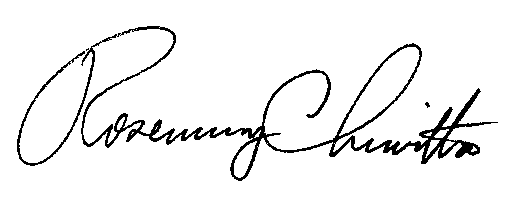 Rosemary ChiavettaSecretary	RC:AEL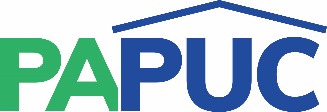                      COMMONWEALTH OF PENNSYLVANIAPENNSYLVANIA PUBLIC UTILITY COMMISSIONCOMMONWEALTH KEYSTONE BUILDING400 NORTH STREETHARRISBURG, PENNSYLVANIA 17120IN REPLY PLEASE REFER TO OUR FILE